Ř e d i t e l s t v í	v o d n í c h	c e s t	Č R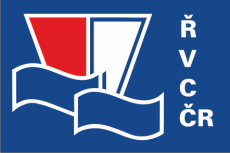 Příloha č. 2 ZD:KRYCÍ LIST NABÍDKYNázev veřejné zakázky:	Přístaviště Klecánky - Správce stavbyZadávací řízení:	Veřejná zakázka malého rozsahu Předpokládaná hodnota:	1 456 000,00 Kč bez DPHZadavatel:	Česká republika - Ředitelství vodních cest ČRAdresa:	nábřeží Ludvíka Svobody 1222/12, 110 15 Praha 1IČ:	67981801Zastoupený:	Ing. Lubomírem Fojtů, ředitelemTímto nabízíme poskytnutí Služeb v souladu s touto Nabídkou za následující cenu:Účastník předložením své nabídky akceptuje zadávací podmínky, zejména vzorový návrh smlouvy, a pokud bude jeho nabídka zadavatelem vybrána, je připraven se zadavatelem uzavřít smlouvu podle stanoveného vzoru.V Praze dne 31.7.2023xxxxxxxxxxxxxxxxxxxxx, jednatelIPSUM CZNázev účastníka(obchodní firma nebo název)IPSUM CZ s.r.o.Sídlo účastníka(celá adresa včetně PSČ)Olšanská 2643/1a, Žižkov, 130 00 Praha 3Právní formaSpolečnost s ručením omezenýmIČ25701347DIČCZ25701347Osoba oprávněná jednat za účastníkaxxxxxxxxxxxxxxxxxx, jednatelKontaktní osoba účastníka(jméno, tel, e-mail)xxxxxxxxxxxxx, tel. xxxxxxxx	
e-mail: xxxxxxxxxxxxxxxxxxxxxxx, tel.xxxxxxxxe-mail: xxxxxxxNázev SlužebNabídková cena v Kč bez DPHDPH v KčCelková nabídková cena v Kč včetně DPH(a)(b) = DPH z částky (a)(c) = (a) + (b)Přístaviště Klecánky - Správce stavby1 836 300,-385 623,-2 221 923,-